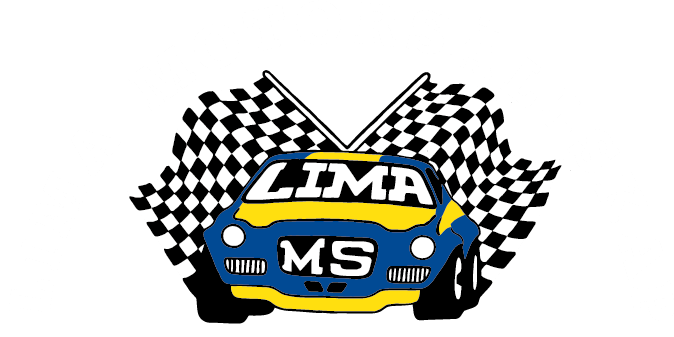 Lima MS - Årsmöte 20169 december kl. 19:00 i Bion, Limedsforsen.Sponsorer, funktionärer & medlemmar med respektive är välkomna!Mat & underhållning (vi kör till 24-01 tiden)Motioner skall vara Mick Johansson, 070-626 07 34 tillhanda senast 25 november.Anmälan till Christin & Gunnar på telefon 073-049 22 43 eller
073-062 30 26.Välkomna!